Please complete and return this form and either email to locallegend@roundrocktexas.gov or mail to: Local Legend Award Nominations, The Historic Preservation Commission, c/o Planning & Development Services Department, 301 W. Bagdad Avenue, Suite 210, Round Rock, TX 78664.  Nominations are accepted year-round.  To be considered for the 2021 awards, nominations must be received by May 31, 2021.  Awards will be presented in the fall. For more information please contact Joelle Jordan at 512-218-5422.Nominee: Nominees may be individuals (living or deceased), families, businesses, groups, publications, or organizations Name(s):    Address:    	  Phone:   Nominator’s contact information:Name:     	  Email:     Address:   	  Phone:    About the Local Legend Award:The Local Legend Award is a Round Rock historic preservation program. Local Legend nominations must have a direct connection to the founding of the City of Round Rock or help tell the complete story of the City of Round Rock after its founding through city development, preservation issues, achievements and efforts. A nominee may be a person, place, object or site that reflects contributions to Round Rock’s history at least 40 years ago.Nomination statement:Below or on a separate page, please explain in 200-400 words the nominee’s contributions to Round Rock’s history in the areas of historic preservation, history, culture, diversity, and/or heritage. You may also attach articles, photos or additional information.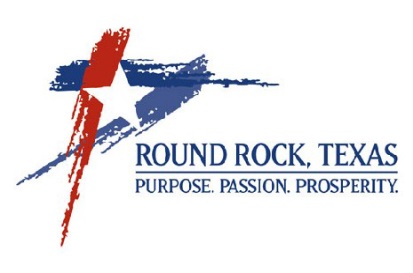 Nomination2021 Local Legend Award